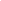 Il/la sottoscritto/a __________________________________________ genitore dell’alunno/a __________________________________ frequentante la classe ____  sez. _____ A U T O R I Z Z A        Il/la  proprio/a figlio/a  partecipare alla visita guidata alle Saline di Trapani ed Erice, che si effettuerà il 29 maggio 2024. Il costo del trasporto in Pullman (A/R) è di € 20 (euro venti).  Solleva la scuola da ogni responsabilità secondo le norme di legge.Misilmeri lì ___________________________                                       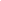 Al Dirigente ScolasticoIl/la sottoscritto/a __________________________________________ genitore dell’alunno/a __________________________________ frequentante la classe ____  sez. _____ A U T O R I Z Z A                 Il/la  proprio/a figlio/a  partecipare alla visita guidata alle Saline di Trapani ed Erice, che si effettuerà il 29 maggio 2024. Il costo del trasporto in Pullman (A/R) è di € 20 (euro venti).  Solleva la scuola da ogni responsabilità secondo le norme di legge.Misilmeri lì ___________________________                                       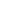 Alla Dirigente ScolasticaIl/la sottoscritto/a __________________________________________ genitore dell’alunno/a __________________________________ frequentante la classe ____  sez. _____ A U T O R I Z Z A       Il/la  proprio/a figlio/a  partecipare alla visita guidata alle Saline di Trapani ed Erice, che si effettuerà il 29 maggio 2024. Il costo del trasporto in Pullman (A/R) è di € 20 (euro venti).  Solleva la scuola da ogni responsabilità secondo le norme di legge.Misilmeri lì ___________________________                                       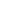 